Publicado en Barcelona el 07/04/2016 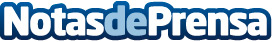 Drones Airk: componentes de primeraLos drones FireClouds de Airk, desde los más pequeños (Quadcopter FC4 y Hexacopter FC6) hasta los Octocopter FC8 y OctoQuad FC4r de 8 motores, están fabricados con componentes de primera categoríaDatos de contacto:Lluis FeliuAgencia de Comunicación y Marketing931929647Nota de prensa publicada en: https://www.notasdeprensa.es/drones-airk-componentes-de-primera_1 Categorias: Fotografía Televisión y Radio Entretenimiento Emprendedores http://www.notasdeprensa.es